КАРАР                                                                               ПОСТАНОВЛЕНИЕот «09» июля                     №34                     от «09» июля 2015 гО присвоении адресов  земельным участкам         Рассмотрев обращение    Хусаиновой З.Л. в целях упорядочивания адресов объектов недвижимости муниципального района Чекмагушевский район Республики Башкортостан и руководствуясь Постановлением Правительства Российской Федерации №1221 от 19 ноября 2014 года  «Об утверждении Правил присвоения, изменения и аннулирования адресов», Администрация сельского поселения Юмашевский сельсовет муниципального района Республики Башкортостан постановляет: Земельному участку, полученному в результате раздела земельного участка с кадастровым    номером    02:51:150301: 62  по      улице  Алмянова  в с.  Уйбулатово   присвоить адрес: 452227, Республика Башкортостан, Чекмагушевский    район,  сельское    поселение     Юмашевский сельсовет с.  Уйбулатово, ул.  Алмянова, дом №12аКонтроль за выполнением настоящего постановления оставляю за собой.Глава  сельского поселения:                                         С.Е. СеменоваБАШ[ОРТОСТАН  РЕСПУБЛИКА]ЫСА[МА{ОШ  РАЙОНЫмуниципаль районЫНЫ@ЙОМАШ АУЫЛ СОВЕТЫАУЫЛ  БИЛ^м^]ЕХАКИМИ^ТЕБАШ[ОРТОСТАН  РЕСПУБЛИКА]ЫСА[МА{ОШ  РАЙОНЫмуниципаль районЫНЫ@ЙОМАШ АУЫЛ СОВЕТЫАУЫЛ  БИЛ^м^]ЕХАКИМИ^ТЕ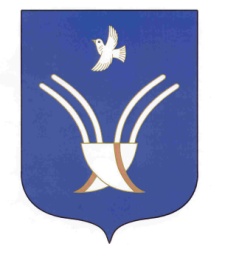 Администрациясельского поселенияЮмашевский сельсоветмуниципального района Чекмагушевский район Республики Башкортостан